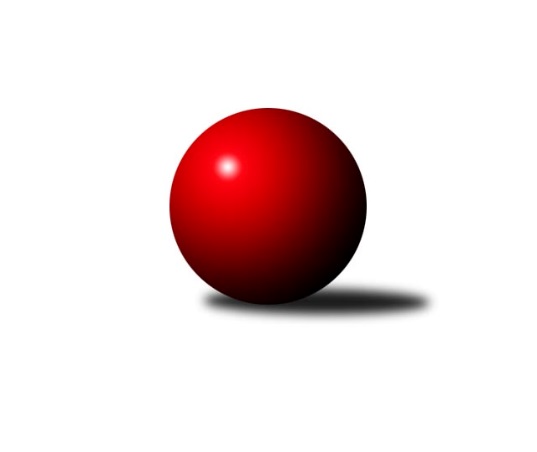 Č.11Ročník 2021/2022	28.11.2021Nejlepšího výkonu v tomto kole: 2449 dosáhlo družstvo: AC Sparta Praha CMistrovství Prahy 4 2021/2022Výsledky 11. kolaSouhrnný přehled výsledků:AC Sparta Praha C	- TJ Sokol Rudná D	6:2	2449:2217	9.0:3.0	10.11.SC Olympia Radotín C	- SC Olympia Radotín B	2:6	2116:2296	4.0:8.0	23.11.TJ Astra Zahradní Město C	- TJ Sokol Praha-Vršovice D	6:2	2351:2204	10.0:2.0	25.11.SK Rapid Praha B	- KK Slavoj Praha E		dohrávka		6.12.SK Meteor Praha F	- TJ Sokol Rudná E		dohrávka		5.1.TJ Astra Zahradní Město C	- AC Sparta Praha C	4:4	2326:2329	6.0:6.0	23.11.Tabulka družstev:	1.	SC Olympia Radotín B	11	9	1	1	59.0 : 29.0 	81.5 : 50.5 	 2282	19	2.	AC Sparta Praha C	10	7	3	0	58.0 : 22.0 	84.5 : 35.5 	 2341	17	3.	TJ Astra Zahradní Město C	12	8	1	3	62.0 : 34.0 	87.5 : 56.5 	 2184	17	4.	SK Meteor Praha F	8	6	0	2	44.0 : 20.0 	64.5 : 31.5 	 2313	12	5.	KK Slavoj Praha E	10	5	1	4	37.5 : 42.5 	53.5 : 66.5 	 2108	11	6.	TJ Sokol Rudná D	11	5	0	6	45.0 : 43.0 	66.5 : 65.5 	 2190	10	7.	TJ Sokol Rudná E	11	5	0	6	44.0 : 44.0 	66.0 : 66.0 	 2205	10	8.	TJ Sokol Praha-Vršovice D	11	3	0	8	30.0 : 58.0 	50.5 : 81.5 	 2143	6	9.	SK Rapid Praha B	10	1	0	9	19.5 : 60.5 	33.5 : 86.5 	 2006	2	10.	SC Olympia Radotín C	12	1	0	11	25.0 : 71.0 	48.0 : 96.0 	 2002	2Podrobné výsledky kola:	 AC Sparta Praha C	2449	6:2	2217	TJ Sokol Rudná D	Jiří Lankaš	 	 207 	 200 		407 	 2:0 	 380 	 	187 	 193		Petr Fišer	Pavel Pavlíček	 	 202 	 216 		418 	 2:0 	 292 	 	141 	 151		Václav Vejvoda	Martin Dubský	 	 220 	 230 		450 	 2:0 	 373 	 	175 	 198		Miloslav Dvořák	Stanislav Řádek	 	 193 	 194 		387 	 0:2 	 439 	 	212 	 227		Luboš Machulka	Tomáš Sůva	 	 223 	 201 		424 	 2:0 	 364 	 	182 	 182		Helena Machulková	Tomáš Sysala	 	 174 	 189 		363 	 1:1 	 369 	 	172 	 197		Jaroslav Mařánekrozhodčí: Vedoucí družstevNejlepší výkon utkání: 450 - Martin Dubský	 SC Olympia Radotín C	2116	2:6	2296	SC Olympia Radotín B	Petr Zlatník	 	 169 	 177 		346 	 2:0 	 324 	 	160 	 164		Vladimír Dvořák	Leoš Labuta	 	 163 	 136 		299 	 0:2 	 378 	 	201 	 177		Květa Dvořáková	Vojtěch Zlatník	 	 192 	 203 		395 	 1:1 	 417 	 	223 	 194		Radek Pauk	Ludmila Zlatníková	 	 178 	 183 		361 	 1:1 	 354 	 	200 	 154		Miloš Dudek	Jan Kalina	 	 174 	 185 		359 	 0:2 	 398 	 	193 	 205		Pavel Šimek	Petr Žáček	 	 166 	 190 		356 	 0:2 	 425 	 	210 	 215		Martin Šimekrozhodčí: Jiří UjhelyiNejlepší výkon utkání: 425 - Martin Šimek	 TJ Astra Zahradní Město C	2351	6:2	2204	TJ Sokol Praha-Vršovice D	Pavel Kratochvíl	 	 200 	 182 		382 	 2:0 	 355 	 	183 	 172		Milan Lukeš	Milan Mrvík	 	 192 	 196 		388 	 1:1 	 389 	 	187 	 202		Renata Göringerová	Petr Majerníček	 	 159 	 200 		359 	 1:1 	 380 	 	183 	 197		Květuše Pytlíková	Tomáš Doležal	 	 186 	 197 		383 	 2:0 	 350 	 	178 	 172		Jarmila Fremrová	Roman Mrvík	 	 203 	 228 		431 	 2:0 	 353 	 	159 	 194		Jitka Vykouková	Tomáš Turnský	 	 205 	 203 		408 	 2:0 	 377 	 	195 	 182		Miloslav Fousrozhodčí: Nejlepší výkon utkání: 431 - Roman Mrvík	 TJ Astra Zahradní Město C	2326	4:4	2329	AC Sparta Praha C	Milan Mrvík	 	 201 	 152 		353 	 0:2 	 428 	 	226 	 202		Pavel Pavlíček	Tomáš Doležal	 	 172 	 202 		374 	 2:0 	 355 	 	171 	 184		Tomáš Sysala	Daniel Volf	 	 224 	 191 		415 	 2:0 	 353 	 	182 	 171		Jiří Lankaš	Petr Majerníček	 	 180 	 175 		355 	 0:2 	 393 	 	186 	 207		Stanislav Řádek	Roman Mrvík	 	 206 	 216 		422 	 1:1 	 411 	 	220 	 191		Martin Dubský	Tomáš Turnský	 	 199 	 208 		407 	 1:1 	 389 	 	200 	 189		Tomáš Sůvarozhodčí: Nejlepší výkon utkání: 428 - Pavel PavlíčekPořadí jednotlivců:	jméno hráče	družstvo	celkem	plné	dorážka	chyby	poměr kuž.	Maximum	1.	Luboš Machulka 	TJ Sokol Rudná D	451.33	308.0	143.3	5.4	3/4	(480)	2.	Pavel Pavlíček 	AC Sparta Praha C	421.56	289.0	132.6	6.9	3/4	(448)	3.	Martin Dubský 	AC Sparta Praha C	419.35	288.6	130.8	6.9	4/4	(450)	4.	Zuzana Edlmannová 	SK Meteor Praha F	409.92	287.0	122.9	7.2	3/3	(429)	5.	Petra Grulichová 	SK Meteor Praha F	406.40	283.1	123.3	9.4	2/3	(435)	6.	Tomáš Turnský 	TJ Astra Zahradní Město C	402.63	282.0	120.6	8.6	5/5	(437)	7.	Jan Mařánek 	TJ Sokol Rudná E	401.07	278.7	122.4	8.6	5/5	(488)	8.	Martin Povolný 	SK Meteor Praha F	400.47	287.3	113.2	11.0	3/3	(423)	9.	Tomáš Sůva 	AC Sparta Praha C	399.29	283.9	115.4	10.3	4/4	(436)	10.	Petr Fišer 	TJ Sokol Rudná D	393.50	284.9	108.6	12.8	4/4	(414)	11.	Pavel Šimek 	SC Olympia Radotín B	393.35	285.4	108.0	12.2	4/4	(428)	12.	Radek Pauk 	SC Olympia Radotín B	393.04	270.8	122.2	9.7	4/4	(423)	13.	Jan Červenka 	AC Sparta Praha C	389.37	273.4	116.0	12.0	3/4	(443)	14.	Květa Dvořáková 	SC Olympia Radotín B	389.17	280.3	108.9	11.9	4/4	(423)	15.	Miroslava Martincová 	SK Meteor Praha F	388.33	276.7	111.7	11.0	3/3	(439)	16.	Martin Šimek 	SC Olympia Radotín B	387.42	269.5	117.9	8.5	4/4	(425)	17.	Kateřina Majerová 	KK Slavoj Praha E	386.80	276.1	110.7	11.7	5/5	(433)	18.	Bohumil Fojt 	SK Meteor Praha F	384.83	272.5	112.3	10.3	3/3	(418)	19.	Tomáš Doležal 	TJ Astra Zahradní Město C	384.00	279.6	104.4	12.2	5/5	(429)	20.	Petr Beneda 	KK Slavoj Praha E	382.75	279.6	103.1	12.1	4/5	(429)	21.	Jiří Lankaš 	AC Sparta Praha C	382.63	281.0	101.6	10.6	4/4	(407)	22.	Jan Kalina 	SC Olympia Radotín C	381.84	274.1	107.8	11.6	4/4	(406)	23.	Eva Hucková 	SC Olympia Radotín B	381.67	275.5	106.2	13.4	3/4	(404)	24.	Roman Mrvík 	TJ Astra Zahradní Město C	380.84	275.6	105.2	12.6	5/5	(466)	25.	Martin Smetana 	SK Meteor Praha F	380.67	266.3	114.3	10.7	3/3	(389)	26.	Daniel Kulhánek 	KK Slavoj Praha E	380.60	271.7	108.9	14.2	5/5	(444)	27.	Karel Novotný 	TJ Sokol Rudná E	377.66	269.2	108.5	11.9	5/5	(419)	28.	Miloslav Fous 	TJ Sokol Praha-Vršovice D	377.50	277.5	100.0	13.3	6/6	(415)	29.	Květuše Pytlíková 	TJ Sokol Praha-Vršovice D	377.21	279.0	98.2	13.1	6/6	(400)	30.	Milan Mrvík 	TJ Astra Zahradní Město C	376.06	267.0	109.1	11.7	5/5	(425)	31.	Milan Drhovský 	TJ Sokol Rudná E	375.52	272.9	102.6	13.8	5/5	(421)	32.	Stanislav Řádek 	AC Sparta Praha C	373.96	268.3	105.7	11.2	4/4	(417)	33.	Renata Göringerová 	TJ Sokol Praha-Vršovice D	373.43	275.3	98.1	14.3	6/6	(402)	34.	Petr Majerníček 	TJ Astra Zahradní Město C	370.18	264.3	105.9	13.2	4/5	(386)	35.	Jarmila Fremrová 	TJ Sokol Praha-Vršovice D	370.00	261.3	108.8	9.8	4/6	(383)	36.	Jana Fišerová 	TJ Sokol Rudná D	369.71	269.9	99.8	15.0	4/4	(404)	37.	Petr Švenda 	SK Rapid Praha B	364.83	267.3	97.6	13.4	4/4	(437)	38.	Marek Švenda 	SK Rapid Praha B	362.63	259.3	103.3	15.2	4/4	(382)	39.	Zdeněk Mašek 	TJ Sokol Rudná D	360.00	257.3	102.7	12.8	3/4	(368)	40.	Jitka Vykouková 	TJ Sokol Praha-Vršovice D	359.13	268.3	90.9	16.1	4/6	(394)	41.	Miloslav Dvořák 	TJ Sokol Rudná D	356.00	257.8	98.3	13.9	3/4	(373)	42.	Tomáš Sysala 	AC Sparta Praha C	355.78	255.9	99.8	14.3	3/4	(409)	43.	Jaroslav Mařánek 	TJ Sokol Rudná D	355.38	255.4	100.0	16.1	4/4	(393)	44.	Vladimír Dvořák 	SC Olympia Radotín B	355.06	267.6	87.4	14.4	4/4	(370)	45.	Jan Seidl 	TJ Astra Zahradní Město C	354.40	258.9	95.5	16.7	5/5	(418)	46.	Jaroslav Svozil 	SK Rapid Praha B	353.75	256.1	97.7	15.8	4/4	(382)	47.	Tomáš Novotný 	TJ Sokol Rudná E	353.00	249.7	103.3	16.2	5/5	(376)	48.	Helena Machulková 	TJ Sokol Rudná D	350.31	251.5	98.8	14.9	4/4	(369)	49.	Miloš Dudek 	SC Olympia Radotín B	349.40	259.1	90.3	16.6	3/4	(406)	50.	Milan Lukeš 	TJ Sokol Praha-Vršovice D	345.92	254.4	91.5	16.2	4/6	(389)	51.	Mikoláš Dvořák 	SK Meteor Praha F	342.28	259.5	82.8	18.1	3/3	(369)	52.	Ludmila Zlatníková 	SC Olympia Radotín C	340.92	256.0	84.9	18.5	3/4	(394)	53.	Roman Hašek 	SK Rapid Praha B	334.22	248.4	85.8	18.4	3/4	(373)	54.	Petr Zlatník 	SC Olympia Radotín C	330.25	233.9	96.4	16.0	4/4	(381)	55.	David Dungel 	KK Slavoj Praha E	329.73	249.9	79.9	19.7	5/5	(393)	56.	Jiří Potměšil 	SK Rapid Praha B	329.55	246.1	83.5	20.1	4/4	(362)	57.	Václav Vejvoda 	TJ Sokol Rudná D	323.88	231.3	92.6	15.4	4/4	(357)	58.	Helena Hanzalová 	TJ Sokol Praha-Vršovice D	319.13	242.6	76.5	19.4	4/6	(375)	59.	Barbora Králová 	KK Slavoj Praha E	318.60	230.7	87.9	20.3	5/5	(400)	60.	Jakub Adam 	TJ Sokol Rudná E	315.05	242.9	72.2	23.7	5/5	(348)	61.	Petr Žáček 	SC Olympia Radotín C	306.81	228.1	78.7	23.0	4/4	(360)	62.	Karel Svoboda 	SC Olympia Radotín C	305.00	225.3	79.8	25.0	4/4	(330)	63.	Martin Hřebejk 	KK Slavoj Praha E	301.76	227.0	74.8	21.0	5/5	(333)	64.	Leoš Labuta 	SC Olympia Radotín C	298.00	231.1	66.9	24.5	4/4	(369)	65.	Antonín Krampera 	SK Rapid Praha B	271.25	201.2	70.1	23.8	3/4	(302)		Michal Majer 	TJ Sokol Rudná E	451.00	300.0	151.0	6.0	1/5	(451)		Vlastimil Bachor 	TJ Sokol Rudná E	437.50	288.0	149.5	5.0	2/5	(442)		Aleš Král 	KK Slavoj Praha E	422.75	295.8	127.0	10.5	2/5	(455)		Karel Kohout 	TJ Sokol Rudná E	408.00	263.0	145.0	10.0	1/5	(408)		Vojtěch Zlatník 	SC Olympia Radotín C	403.06	293.0	110.1	10.8	2/4	(431)		Radek Mora 	TJ Sokol Rudná E	381.00	261.0	120.0	12.0	1/5	(381)		Daniel Volf 	TJ Astra Zahradní Město C	378.33	272.3	106.0	11.0	1/5	(415)		Petr Zelenka 	TJ Sokol Rudná E	376.67	275.8	100.8	15.5	2/5	(413)		Pavel Kratochvíl 	TJ Astra Zahradní Město C	376.50	260.2	116.3	11.8	2/5	(387)		Jiří Hendrych 	KK Slavoj Praha E	370.00	255.0	115.0	14.0	1/5	(370)		Pavel Eder 	SK Rapid Praha B	364.75	265.5	99.3	18.9	2/4	(421)		Zdeněk Mora 	TJ Sokol Rudná E	363.87	275.3	88.6	13.9	3/5	(402)		Filip Makovský 	TJ Sokol Rudná E	357.67	270.5	87.2	16.3	2/5	(381)		Dominik Kocman 	TJ Sokol Rudná D	353.00	260.0	93.0	12.0	1/4	(353)		Jana Fojtová 	SK Meteor Praha F	350.67	263.0	87.7	13.3	1/3	(365)		Kristina Řádková 	AC Sparta Praha C	344.00	252.5	91.5	15.0	1/4	(353)		Jindřich Zajíček 	TJ Sokol Praha-Vršovice D	332.00	247.3	84.8	19.5	2/6	(362)		Kateřina Borysová 	TJ Sokol Rudná D	329.00	224.0	105.0	23.0	1/4	(329)		Martin Berezněv 	TJ Sokol Rudná E	326.50	249.0	77.5	25.5	1/5	(353)		Zdeněk Poutník 	TJ Sokol Praha-Vršovice D	320.50	248.3	72.3	23.8	2/6	(358)		Aleš Nedbálek 	SC Olympia Radotín C	289.75	218.5	71.3	26.3	2/4	(296)		Jan Adamec 	SK Rapid Praha B	215.75	168.0	47.8	11.5	2/4	(259)Sportovně technické informace:Starty náhradníků:registrační číslo	jméno a příjmení 	datum startu 	družstvo	číslo startu
Hráči dopsaní na soupisku:registrační číslo	jméno a příjmení 	datum startu 	družstvo	Program dalšího kola:12. kolo1.12.2021	st	17:30	TJ Sokol Praha-Vršovice D - AC Sparta Praha C	2.12.2021	čt	17:00	SC Olympia Radotín B - SK Rapid Praha B	2.12.2021	čt	17:30	TJ Sokol Rudná D - SC Olympia Radotín C	3.12.2021	pá	17:00	KK Slavoj Praha E - SK Meteor Praha F	Nejlepší šestka kola - absolutněNejlepší šestka kola - absolutněNejlepší šestka kola - absolutněNejlepší šestka kola - absolutněNejlepší šestka kola - dle průměru kuželenNejlepší šestka kola - dle průměru kuželenNejlepší šestka kola - dle průměru kuželenNejlepší šestka kola - dle průměru kuželenNejlepší šestka kola - dle průměru kuželenPočetJménoNázev týmuVýkonPočetJménoNázev týmuPrůměr (%)Výkon2xAleš KrálSlavoj E4532xAleš KrálSlavoj E119.564537xMartin DubskýSparta C4506xMartin DubskýSparta C118.774507xLuboš MachulkaRudná D4392xRoman MrvíkAstra C116.44312xRoman MrvíkAstra C4317xLuboš MachulkaRudná D115.874392xMartin ŠimekRadotín B4252xMartin ŠimekRadotín B113.84255xTomáš SůvaSparta C4244xTomáš SůvaSparta C111.91424